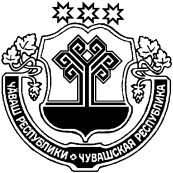 О внесении изменений в решение Собрания депутатов Янтиковского района от 30.09.2020 № 1/9 «Об утверждении Порядка проведения конкурса на замещение должности главы Можарского сельского поселения Янтиковского района Чувашской Республики»В соответствии с Федеральным законом от 02.03.2007 № 25-ФЗ «О муниципальной службе в Российской Федерации», законом Чувашской Республики от 05.10.2007 № 62 «О муниципальной службе в Чувашской Республике», Собрание депутатов Можарского сельского поселения Янтиковского района Чувашской Республики р е ш и л о:1. Внести в Порядок проведения конкурса на замещение должности главы Можарского сельского поселения Янтиковского района Чувашской Республики, утвержденное решением Собрания депутатов Янтиковского района от 30.09.2020 № 1/9 «Об утверждении Порядка проведения конкурса на замещение должности главы Можарского сельского поселения Янтиковского района Чувашской Республики» (далее – Порядок), следующие изменения:1) подпункты 6, 7 пункта 8 Порядка изложить в следующей редакции:«6) прекращения гражданства Российской Федерации либо гражданства (подданства) иностранного государства - участника международного договора Российской Федерации, в соответствии с которым иностранный гражданин имеет право находиться на муниципальной службе;7) наличия гражданства (подданства) иностранного государства либо вида на жительство или иного документа, подтверждающего право на постоянное проживание гражданина на территории иностранного государства, если иное не предусмотрено международным договором Российской Федерации;».2. Настоящее решение вступает в силу с 01 июля 2021 года. Председатель Собрания депутатовМожарского сельского поселения                                           Е.В. СитулинаГлава Можарского сельскогопоселения                                                                                   А.В. ЕгоровЧУВАШСКАЯ РЕСПУБЛИКА          ЯНТИКОВСКИЙ РАЙОН СОБРАНИЕ ДЕПУТАТОВ МОЖАРСКОГО СЕЛЬСКОГО  ПОСЕЛЕНИЯ РЕШЕНИЕ 24  августа 2021 № 21/2село МожаркиЧĂВАШ РЕСПУБЛИКИТĂВАЙ РАЙОНĚ МУЧАР ЯЛ ПОСЕЛЕНИЙĚН ДЕПУТАТСЕН ПУХĂВĚ ЙЫШĂНУ24  август 2021   21/2  № Мучар ялě